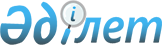 О внесении изменений в постановление акимата Жамбылской области от 29 июня 2006 года № 167 "Об утверждении Правил бюджетного кредитования сельхозтоваропроизводителей Жамбылской области"
					
			Утративший силу
			
			
		
					Постановление Акимата Жамбылской области от 27 сентября 2007 года N 205. Зарегистрировано Департаментом юстиции Жамбылской области 30 октября 2007 года за № 1669. Утратило силу постановлением акимата Жамбылской области от 30 января 2014 года № 2      Сноска. Утратило силу постановлением акимата Жамбылской области от 30.01.2014 № 2.      

В соответствии с Законом Республики Казахстан от 23 января 2001 года "О местном государственном управлении в Республике Казахстан" акимат Жамбылской области ПОСТАНОВЛЯЕТ: 

      1. Внести в постановление акимата Жамбылской области от 29 июня 2006 года N 167 "Об утверждении Правил бюджетного кредитования сельхозтоваропроизводителей Жамбылской области" (зарегистрировано в Реестре государственной регистрации нормативных правовых актов за N 1643, опубликовано 18 августа 2006 года в газетах "Ак жол" N 133-135 и "Знамя труда" N 128) следующие изменения: 

      1) в преамбуле указанного постановления слова "Постановлением Правительства Республики Казахстан от 5 февраля 2005 года N 110 "Об утверждении Правил исполнения республиканского и местных бюджетов"" заменить словами "Постановлением Правительства Республики Казахстан от 20 марта 2007 года N 225 "Об утверждении Правил исполнения республиканского и местных бюджетов"; 

      2) в Правилах бюджетного кредитования сельхозтоваропроизводителей Жамбылской области, утвержденного указанным постановлением: 

      по всему тексту слова "постановления Правительства Республики Казахстан от 5 апреля 2005 года N 110 "Об утверждении Правил исполнения республиканского и местных бюджетов"", заменить словами "постановления Правительства Республики Казахстан от 20 марта 2007 года N 225 "Об утверждении Правил исполнения республиканского и местных бюджетов"; 

      в пункте 4 слова "до погашения равному сроку бюджетного кредита" заменить словами "обращения, соответствующему сроку бюджетного кредита"; 

      пункт 5 изложить в следующей редакции: 

      "5. Размер ставки вознаграждения для конечного заемщика, устанавливаемый банком-заемщиком не должен превышать двукратной ставки вознаграждения, устанавливаемой в соответствии с пунктом 4 настоящих Правил". 

      2. Настоящее постановление вступает в юридическую силу с момента государственной регистрации в органах юстиции и вводится в действие по истечении десяти календарных дней после дня их первого официального опубликования.

      

      Исполняющий обязанности 

      Акима области                              А. Савченко 
					© 2012. РГП на ПХВ «Институт законодательства и правовой информации Республики Казахстан» Министерства юстиции Республики Казахстан
				